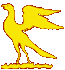 PREMIUM MENUStarterSmoked breast of duck with a celeriac remouladeIndividual antipasti to include Parma ham, salami, chorizo, mozzarella, olives, cornichons, salad & breadGoat’s cheese & roasted shallot tart with baby leaf saladScottish salmon 2 ways; Oak smoked, & Hot smokedMain CourseBreast of Guinea fowl wrapped in pancetta, With baby vegetables tarragon jus & dauphinoise potatoesEnglish beef fillet, With a rich claret jus &dauphinoise potatoes Lamb shank with mint gravy, Dauphinoise potatoesPan seared breast of duck, finished with honeyServed on wilted spinachPan-fried sea bassWith minted pea & broad beans & chunky hand cut chipsVegetarianButternut squash & stilton risotto on a bed of wilted spinachIndividual vegetable wellingtonWith dauphinoise potatoesDessertSticky toffee pudding served with vanilla ice creamChocolate mousse torte with a raspberry coulisNew York baked cheesecakeWith raspberry coulisA selection of cheesesWith biscuits & homemade chutneyCoffee & mints£35.00 per personAdd a fourth sorbet course for £2.50 per personPlease choose one dish from each course for your entire partyFOOD ALLERGIES AND INTOLERANCESPlease check with your party and notify any special dietary requirements at the time of confirming final numbers and menu choices